Załącznik nr  4 do zapytania ofertowego – specyfikacja Załącznik nr  4 do zapytania ofertowego – specyfikacja Załącznik nr  4 do zapytania ofertowego – specyfikacja Załącznik nr  4 do zapytania ofertowego – specyfikacja Część I Sprzęt elektryczny Euro/RTV/AGD/HIF/Część I Sprzęt elektryczny Euro/RTV/AGD/HIF/Część I Sprzęt elektryczny Euro/RTV/AGD/HIF/Część I Sprzęt elektryczny Euro/RTV/AGD/HIF/L.pElementy wyposażenia Klubu Seniora „Pozytywka” Ilość jednostekRodzaj miary Cena jednostkowa netto ( zł)Podatek VAT 23% (zł)Wartość brutto Projektor + ekran elektrycznie rozwijany Projektor:
Stosunek projekcji: min. 1.50-1.80 :1
Jasność: min.3000 ANSI
Jasność w trybie Eco: min. 2400 ANSI
Rozdzielczość: min.1280 x 800 WXGA 
Typ: DLP 
Kontrast: min.2000 : 1
Waga: max.3.5 (kg)
Szum urządzenia: max.35 dB
Szumy w trybie Eco: max. 30 dB
Żywotność lampy: min. 3000 h
Żywotność lamp w trybie Eco: min.4000 h
Gwarancja producenta: min. 60 miesięcy 
złącza min.: D-SUB 15pin in (VGA), D-SUB 15pin out (VGA), Cinch-Video, S-Video,3,5 mm Mini Jack, HDMI Ekran:
Elektrycznie rozwijany, min. 200x150 cm, 
Przekątna: 98" (250cm)
Format: 4:3
Możliwości dostosowania do innych formatów obrazu takich jak: 16:10, 16:9, 21:9
Czarny górny pas rozbiegowy: 10 cm
Czarne obramowanie 5 cm (prawo, lewo, dół) - optymalizuje kontrast projekcji
Czarny, nieprzezroczysty tył
Tkanina Matt White typ D (diffuse reflection) ze współczynnikiem odbicia 1.5 (Gain)
3-warstwowa tkanina z dwustronną powłoką oraz warstwą środkowa, która zapewnia dodatkową stabilność i płaskość.
Cicha praca silnika
Nadaje się do montażu na ścianach i sufitach
Możliwość zatrzymania rozwinięcia/zwinięcia ekranu w dowolnej pozycji
Elegancka, biała obudowa
Wylot kabla znajduje się po lewej stronie, patrząc od przodu.
Dolna belka obciążeniowa dopasowana idealnie do obudowy ekranu
Pilot oraz ścienna skrzynka sterownicza w zestawie
Waga: max. 10 kg1szt. Zestaw do karaoke - maksymalna moc 150 W,- odtwarzacz CD,- maksymalna waga bez opakowania 7 kg,- wbudowane wejścia min. USB, SD, AUX,- minimalna moc RMS 75 W,- impedancja max. 4 Ohm,- pilot zdalnego sterowania w zestawie,- mikrofon w zestawie1szt. Gramofon- napęd paskowy- prędkość obrotowa 33 1/3 RPM, 45 RPM- wkładka Ortofon OM,- pobór mocy max. 5 W,- kolor czarny,- łożysko wykonane ze stali nierdzewnej,- talerz max 300 mm- regulowane obciążenie1szt. Telewizor - przekątna ekranu min. 55 cali,- typ matrycy – LED, - wbudowane głośniki min. 20 W,- funkcja Smart TV,- wbudowany tuner minimum: DVB-T2, DVB-S2, DVB-C- wbudowana komunikacja: Bluetooth, WI-FI,- złącza: min. 2x HDMI, 1x USB, LAN, - rozdzielczość min. 4K Ultra HD (3840 x 2160)- możliwość montażu na ścianie zgodność ze standardem VESA- klasa energetyczna min. A- maksymalny pobór mocy 145 W- maksymalna suma wymiarów 2265 mm, przy czy szerokość nie więcej niż 1250 mm- w zestawie kabel zasilający, pilot.1szt. Maszyna do szycia Mechaniczna maszyna do szycia z wolnym ramieniem i wbudowanymi 17 ściegami. Konstrukcja i funkcje maszyny umożliwiają użytkownikowi łatwe szycie:szycie do tyłu, szycie grubych tkanin, cienkich, elastycznych, szycie elementów o kształcie cylindrycznym, nawijanie nici bębenkowej, regulacja naprężenia górnej nici, oświetlane pole pracy- światło LED, obrotowy chwytacz, szybki system montażu dolnej szpulki, ząbki do transportu materiału.Parametry techniczne minimalne:Prędkość szycia min. 820 śc./m.Przestrzeń do szycia min. 16 cm – odległość igły od ramienia maszynyRegulacja szerokości ścieguRegulacja długości ściegu	Dziurka automatyczna: 1- półautomatycznaZewnętrzny obcinacz do niciAutomatyczne nawijanie niciWymiary min.:
40x31x15 cmZestaw zawiera:    stopka do dziurekstopka do przyszywania guzikówstopka uniwersalna stopka do wszywania zamków błyskawicznychzestaw igiełpodwójna igłapłytka do cerowaniaszpulki dodatkowy trzpień szpulkiśrubokrętrozrusznik nożnypokrowiecinstrukcja obsługi w j. polskimMożliwość dokupienia dodatkowych akcesoriów3szt. Czajnik Nowoczesny i elegancki czajnik bezprzewodowy wykonany ze stali nierdzewnej polerowanej, funkcjonalny i ergonomiczny kształt umożliwiający łatwe stawianie na podstawie i wysoki komfort użytkowania. Wyposażony w wygodny wbudowany płaski element grzewczy,  plastikową nienagrzewającą się rączkę. Pojemność czajnika 1,8 L. Podstawa czajnika wykonana z plastiku, umożliwiająca obrócenie czajnika o 360 stopni. Kabel podłączeniowy o długości 75 cm zakończony wtyczką. Czajnik posiadający system nie pozwalający na gotowanie bez wody oraz wyłączający się automatycznie po zagotowaniu. Lampka kontrolna informująca o pracy urządzenia, przełącznik uruchamiający w rączce. Czajnik zapakowany w kartonik. Inne parametry techniczne:Pojemność 1,8 L Maksymalna moc: 2200 WZasilanie: 220-240 V, 50 HzWaga: 	0,925 kgInstrukcja3Szt. Urządzenie kuchenne wielofunkcyjne Gotujący Wielofunkcyjny robot kuchenny z funkcją WiFi o kompaktowej wielkości. Zastępuje kilka urządzeń w kuchni. Porządne funkcje: Gotowanie, ugniatanie i wyrabianie ciasta, mieszanie, ubijanie, siekanie, ścieranie, blendowanie, krojenie w plasterki, podsmażanie. Książka kucharska w dwóch wersjach drukowana (60 przepisów) i elektroniczna z ponad stoma  przepisami z możliwością aktualizowania. Książka zawiera przepisy z kategorii: Dania wegetariańskie, Sosy, Pieczywo, Ciasta i desery, SOUS VIDE, Sałatki, surówki, Zupy i kremy, Pasty , przystawki, przekąski, Dania główne rybne, Dania na parze, Dania główne mączne, Dania główne mięsne, Napoje, drinki,Przepisy można sortować alfabetycznie lub według podanych grup. Każdy przepis zawiera:- poziom trudności- wymagane akcesoria- listę składników- orientacyjny czas przygotowania- informację dla ilu osób jest dana potrawa- instrukcję postępowaniaDotykowy panel sterujący 5”Funkcje:Funkcja Wi-fiDwunastostopniowa regulacja prędkości + funkcja Turbo funkcja Revers i InterwałTimer od 0 do 90 min – co 1 sWbudowana waga – zakres 0-5 kg – co 5 gOsiem automatycznych programów, funkcja powolnego gotowania sous vide, gotowanie, rozdrabnianie, zagniatanie, gotowanie na parze, siekanie, funkcja Turbo, ważenieFunkcje standardowe: gotowanie, gotowanie na parze, emulgowanie, kruszenie lodu, wyrabianie, mieszanie, miksowanie, siekanie, blendowanie, szatkowanie, krojenie, ścieranie, ubijanie, rozdrabnianie, rozpuszczanie, podgrzewanie, smażenie, ważenie, mycie wstępneDzbanek ze stali nierdzewnej o pojemności max 3,5 l Regulacja temperatury: zakres od 37 do 120 °C (co 5°C)Bezpieczeństwo użytkowania - alarm wysokiej temperaturyDodawanie produktów w czasie pracy przez otwór w pokrywie dzbankaMożliwość mycia akcesoriów w zmywarce.Automatyczne włączenie  po 5 minutach bezczynności Wyposażenie:koszyk do gotowania produktów sypkich, np. kasz, ryżunaczynie do gotowania na parze z pokrywą i tacąprzystawka do mieszania zup i innych potrawmotylek do ubijania masła, majonezu i lekkich kremówdodatkowa pokrywa z popychaczemdwustronna, pełna tarcza do krojenia w plastry i siekanianóż do siekania i wyrabianiałopatka, miarka z podziałką – 10 ml, 20 ml, 30 mlInstrukcja w języku polskim obroty: 120-5000 obr./min.moc urządzenia: 1300 Wmoc grzałki: 1000 Wmoc silnika: 600 Wzasilanie: 220-240 V 50/60 Hz Bezproblemowa dostępność akcesoriów i części zamiennych.  3Szt. Zestaw płyt gramofonowych (winylowych) z muzyką rozrywkową – najbardziej popularne utwory danego wykonawcy ( 1 płyta)Elvis PresleyQueenMichael JacksonLady PankKrzysztof KrawczykPerfectBudka Suflera1Komplet Część II Meble, akcesoria i dodatki  Część II Meble, akcesoria i dodatki  Część II Meble, akcesoria i dodatki  Część II Meble, akcesoria i dodatki  Część II Meble, akcesoria i dodatki  Część II Meble, akcesoria i dodatki  Część II Meble, akcesoria i dodatki  Część II Meble, akcesoria i dodatki  Część II Meble, akcesoria i dodatki  L.pElementy wyposażenia Klubu Seniora „Pozytywka”Ilość jednostekRodzaj miaryRodzaj miaryCena jednostkowa netto Podatek VAT 23 % złPodatek VAT 23 % złWartość brutt zł 1.Fotele Fotel jednoosobowy, solidna konstrukcja z tapicerowanymi bokami, wykonanie siedziska i oparcia: pianka PUR lub/i sprężyny bonelowe kieszeniowe lub/i pasy napinająceSzerokość: min 85Wysokość: min 90Głębokość: min 85Tkanina: odporna na płowienie, trudnopalna , odporna na uszkodzenia mechaniczne, plamoodporna, w technologii ograniczającej wchłanianie cieczy w strukturę materiałuGramatura od 150g do 400g/m2, odporność na światło: 6, ścieralność : min 60000Ozdobne pikowanie na oparciuTapicerowany tył w kolorze tkaniny siedziskaDo wyboru kolor przeszycia.Drewniane nogi ułatwiające dostęp pod kanapę, kolor wybarwienia do wyboru.Kolorystyka materiału do uzgodnienia4Szt. Szt. 2.Stolik kawowy Klasyczny stolik kawowy, stanowi dopełnienie kompletu wypoczynkowego i tworzy z nim jedną całość. Dodatkowa półka na czasopisma. Płyta laminowana o zwiększonej odporności na zarysowania, wykończenie twardą okleiną ABS (min. 0,6mm) zabezpieczającą mebel przed wilgocią.W zestawie komplet śrub, instrukcja obsługi, elementy mebla - płyta meblowa wiórowa dwustronnie melaminowana o gładkiej jednolitej matowej  powierzchni, grubości 18 mm z obrzeżem. Kolorystyka do uzgodnienia z Zamawiającym Wysokość: 45 – 60 cmdługość blatu: 90 – 120  cmszerokość blatu: 50 -  70 cm2 Szt. Szt. 3.Regały na książkiKorpus: Płyta meblowa wiórowa dwustronnie melaminowana o gładkiej jednolitej matowej  powierzchni, grubości 18 mm z obrzeżem PVC 1 mm, każdy element szafki zabezpieczony tym obrzeżem  z wszystkich stron, kolor do uzgodnienia z Zamawiającym. Plecy: Standardowe pełne, wykonane z płyty HDF o grubości min 3 mm w kolorze białym.Półki: wykonane  z płyty wiórowej melaminowanej 18 mm w kolorze korpusu z obrzeżem PVC 1 mm, zamontowane na stałe.Wysokość min: 180 cm Szerokość min: 80 cm Głębokość min: 40 cm2Szt. Szt. 4.Stół do kuchniBlat stołowy o wymiarach min 180 cm x  80 cm, wykonany z laminowanej płyty wiórowej grubości 18 mm z 2 mm obrzeżem ABS, metalowa konstrukcja stołu, 4 nogi z profili stalowych, wykończenie metalowych części farbą proszkową w kolorze RAL 7035 (jasnoszary), RAL 7015 (ciemnoszary) Wysokość stołu 735 mmNogi wyposażone są w plastikowe końcówki zabezpieczające rysowanie podłogi. Blat o podwyższonej odporności na temperaturę, nie ulegający odbarwieniu, dostarczany w zdemontowanym stanie.3 Szt. Szt. 5.Krzesło Stabilny, metalowy stelaż zespawany w całości, nie skręcany na śrubki, w kolorze chrom błyszczący, tapicerka ekoskóra w 32 kolorach do wyboru. łatwość pielęgnacji, wszystkie plamy z płynów i żywności są zmywane wilgotną szmatką. Miękkie siedzisko z pianki o grubości 5cm. Wysokość  całego krzesła to min. 87cm, średnica siedziska min. 41cm, siedzisko na wysokości min. 48 cm. Głębokość siedziska min. 41 cm.Oparcie krzesła wyposażone w cztery ozdobne zakręcone elementy  stanowiące jednocześnie podparcie pod plecy. Końcówki nóg krzesła posiadają zamontowane korki PCV chroniące podłogę przez zarysowaniami.Do każdego krzesła dołączony komplet zapasowych korków.Krzesło przeznaczone do użytku publicznego jak i domowego.Maksymalne obciążenie do 150 kg.Polski producent. 50Szt.Szt.6.Zestaw mebli ogrodowychKrzesło ogrodowe wykonane z impregnowanego drewna akacjowego, odporne na warunki atmosferyczne takie jak deszcz czy słońce, w kolorze brązu, prostokątny kształt siedziska o wymiarach siedziska min. 56x42 cm i wysokości max. 109 cm, maksymalne obciążenie do 160 kg. – 20 szt.Stół ogrodowy wykonany z impregnowanego drewna akacjowego, odporny na warunki atmosferyczne takie jak deszcz czy słońce, w kolorze brązu, kształt prostokątny o wymiarze min. 120x70x75 cm, składany z otworem na parasol na środku stołu – 2 szt.Parasol ogrodowy na wysięgniku o średnicy min. 3,5m – 2 szt.- składany- materiał- poliester min. 200g/m2, nieprzemakalny- dowolne ułożenie wysokości i kąta nachylenia- regulacja za pomocą korby- wysokość po rozłożeniu min. 2,5 m- rozmiar podstawy min. 15x90 cmŁawka ogrodowa wykonany z impregnowanego drewna akacjowego, odporny na warunki atmosferyczne takie jak deszcz czy słońce, w kolorze brązu, siedzisko o wymiarach min. 110x33 cm całość o wymiarach max. 130x65 i wysokości max. 85 cm –  2 szt.1Komplet Komplet 7.Kwiaty doniczkoweRoślina w doniczce:- zielone, grube i błyszczące liście- bardzo małe wymagania- forma kępiasta- wysokość rośliny wraz z doniczką min. 50 cm10 Szt. Szt. 8.Obrus - gładki o wymiarze min. 220x120 cm- plamoodporna tkanina o gramaturze min. 195g/m2- skład 100% poliester impregnowany    teflonem,- certyfikat Oeko-Tex ® standard 100- Profesjonalne wykończenie brzegów metodą ultrasoniczną- możliwość prania w temperaturze do 40 stopni- Łatwe prasowanie i maglowanie do temperatury 110 stopni8Szt. Szt. 9.Lampa podłogowa, stojącaStojąca wysoka lampa wewnętrzna z podwójnym źródłem światła. Konstrukcja lampy stalowa w kolorze czarnym. Klosze szklane w kolorze biało-mlecznym. Stabilna ciężka podstawa uniemożliwiająca przypadkowe przewrócenie. Przynajmniej jedno źródło możliwością regulacji.  Źródła światła E27 i/lub E14. W zestawie żarówki – jedna mimimum 850 lumenów, druga maksymalnie 550 lumenów.  Barwa światła do uzgodnienia z  zamawiającym. Parametry techniczne:Wysokość: min 179 cm Materiał - tworzywo, metalMiejsce montażu – podłogaCertyfikat CE: takCertyfikat EAC: takCzęstotliwość [Hz]: 50-6Napięcie zasilania [V]: 220-240Stopień ochrony IP: 20Zasilanie prąd: zmienny5Szt. 10.Tablica korkowa 
Wymiar zewnętrzny tablicy min. 100x100 cm
Powierzchnia wykonana z wysokiej jakości płyty pilśniowej + korek – grubość min. 10 mm
W zestawie zestaw zawieszek z gwoździami lub wkrętami, możliwość zawieszenia w pionie i w poziomie.2 Szt. 11.Tablica sucho ścieralna, magnetycznaWymiary zewnętrze tablicy min. 90x60 cm, tablica posiadająca półkę, w zestawie min 3x marker sucho ścieralny, 8x magnes do tablicy, 1x gąbka sucho ścieralna, rama aluminiowa, tablica koloru białego.1Szt. 12. Zegar Zegar ścienny, wiszący, wykonany z tworzywa sztucznego, o średnicy min. 30 cm, zasilanie bateryjne, baterie w zestawie.3Szt. 13. Wazony szklane Wazon w kształcie walca.- Wymiar: śr. Min. 12 cm, wys. Min. 30 cm- Kolor: przezroczysty - Zdobienie: brak- Rodzaj materiału: szkło- Brzeg wazonu: zatapiany5Szt. Część III Zabudowa kuchenna Część III Zabudowa kuchenna Część III Zabudowa kuchenna Część III Zabudowa kuchenna L.pElementy wyposażenia Klubu Seniora „Pozytywka”Ilość jednostekRodzaj miaryRodzaj miaryRodzaj miaryRodzaj miaryRodzaj miaryRodzaj miaryCena jednostkowa netto Cena jednostkowa netto Cena jednostkowa netto Cena jednostkowa netto Cena jednostkowa netto Podatek VAT 23 % złPodatek VAT 23 % złPodatek VAT 23 % złPodatek VAT 23 % złWartość brutto zł Wartość brutto zł 1.Szafka dolna z dopasowanym blatemSzafka jednodrzwiowa,  na plastikowych regulowanych nóżkach, na których można osadzić cokół. Strona: uniwersalnaKorpus: Płyta meblowa wiórowa dwustronnie melaminowana o gładkiej jednolitej matowej  powierzchni, grubości 18 mm z obrzeżem PVC 1 mm, każdy element szafki zabezpieczony tym obrzeżem  z wszystkich stron, w odcieniach do uzgodnienia z Zamawiającym. Front: Płyta MDF wzmocniona, odporna na uszkodzenia, grubość minimum 19 mm, obrzeże PVC  minimum 2 mm.w odcieniach do uzgodnienia z Zamawiającym. Uchwyt: Wykonany ze stali szczotkowanej lub zbliżonego materiału, rozstaw min. 192 mm, typ reling lub podobny. Łatwe w utrzymaniu czystościZawiasy: Puszkowe z cichym domykaniem, Blum lub równoważnePlecy: Standardowe pełne, wykonane z płyty HDF o grubości min 3 mm w kolorze białym.Połka wewnątrz: Półka wykonana  z płyty wiórowej melaminowanej 16 mm w kolorze korpusu, zamontowana na stałe.Minimalne wymiary samej szafki:Wysokość z nóżkami: 820 mmSzerokość: 700 mmGłębokość:  250  mm Blat roboczy z płyty laminowanej zaoblony jednostronnie z przodu, połączony szczelnie ze ścianą w sposób ułatwiający utrzymanie czystości – np. listwą maskującą. Ewentualne łączenie blatów za pomocą listew aluminiowych. Kolor blatu do uzgodnienia z Zamawiającym. Blat o podwyższonej odporności na temperaturę, nie ulegający odbarwieniu. Miejsce cięcia blatu zabezpieczone listwą aluminiową.Wymiary minimalne:Grubość [cm]: 3,8Szerokość [cm]: 70Głębokość [cm]: 25Wymagana weryfikacja wymiaru przed zamówieniem lub ponowny pomiar. 1Szt. Szt. Szt. Szt. Szt. Szt. 2.Szafka dolna Szafka jednodrzwiowa,  na plastikowych regulowanych nóżkach, na których można osadzić cokół. Strona: uniwersalnaKorpus: Płyta meblowa wiórowa dwustronnie melaminowana o gładkiej jednolitej matowej  powierzchni, grubości 18 mm z obrzeżem PVC 1 mm, każdy element szafki zabezpieczony tym obrzeżem  z wszystkich stron, w odcieniach do uzgodnienia z Zamawiającym. Front: Płyta MDF wzmocniona, odporna na uszkodzenia, grubość minimum 19 mm, obrzeże PVC  minimum 2 mm.w odcieniach do uzgodnienia z Zamawiającym. Uchwyt: Wykonany ze stali szczotkowanej lub zbliżonego materiału, rozstaw min. 192 mm, typ reling lub podobny. Łatwe w utrzymaniu czystościZawiasy: Puszkowe z cichym domykaniem, Blum lub równoważnePlecy: Standardowe pełne, wykonane z płyty HDF o grubości min 3 mm w kolorze białym.Połka wewnątrz: Półka wykonana  z płyty wiórowej melaminowanej 16 mm w kolorze korpusu, zamontowana na stałe.Minimalne wymiary samej szafki:Wysokość z nóżkami: 820 mmSzerokość: 600 mmGłębokość:  450  mm Wymagana weryfikacja wymiaru przed zamówieniem lub ponowny pomiar.1Szt.Szt.Szt.Szt.Szt.Szt.3.Szafka dolna Szafka dwudrzwiowa, na plastikowych regulowanych nóżkach na których można osadzić cokółKorpus: Płyta meblowa wiórowa dwustronnie melaminowana o gładkiej jednolitej matowej  powierzchni, grubości 18 mm z obrzeżem PVC 1 mm, każdy element szafki zabezpieczony tym obrzeżem  z wszystkich stron, w odcieniach do uzgodnienia z Zamawiającym. Front: Płyta MDF wzmocniona, odporna na uszkodzenia, grubość minimum 19 mm, obrzeże PVC  minimum 2 mm.w odcieniach do uzgodnienia z Zamawiającym. Uchwyt: Wykonany ze stali szczotkowanej lub zbliżonego materiału, rozstaw min. 192 mm, typ reling lub podobny. Łatwe w utrzymaniu czystościZawiasy: Puszkowe z cichym domykaniem, Blum lub równoważnePlecy: Standardowe dla szafki, wykonane z płyty HDF o grubści min 3 mm w kolorze białym. Połka wewnątrz: Półka wykonana  z płyty wiórowej melaminowanej 16 mm w kolorze korpusu, zamontowana na stałe.Szuflada: nieStrona: uniwersalnaMinimalne wymiary samej szafki:Wysokość z nóżkami: 820 mmSzerokość: 800  mmGłębokość:  450  mm Wymagana weryfikacja wymiaru przed zamówieniem lub ponowny pomiar. 2 Szt. Szt. Szt. Szt. Szt. 4.Szafka dolna Szafka jednodrzwiowa,  na plastikowych regulowanych nóżkach, na których można osadzić cokół. Strona: uniwersalnaKorpus: Płyta meblowa wiórowa dwustronnie melaminowana o gładkiej jednolitej matowej  powierzchni, grubości 18 mm z obrzeżem PVC 1 mm, każdy element szafki zabezpieczony tym obrzeżem  z wszystkich stron, w odcieniach do uzgodnienia z Zamawiającym. Front: Płyta MDF wzmocniona, odporna na uszkodzenia, grubość minimum 19 mm, obrzeże PVC  minimum 2 mm.w odcieniach do uzgodnienia z Zamawiającym. Uchwyt: Wykonany ze stali szczotkowanej lub zbliżonego materiału, rozstaw min. 192 mm, typ reling lub podobny. Łatwe w utrzymaniu czystościZawiasy: Puszkowe z cichym domykaniem, Blum lub równoważnePlecy: Standardowe pełne, wykonane z płyty HDF o grubości min 3 mm w kolorze białym.Połka wewnątrz: Półka wykonana  z płyty wiórowej melaminowanej 16 mm w kolorze korpusu, zamontowana na stałe.Minimalne wymiary samej szafki:Wysokość z nóżkami: 820 mmSzerokość: 450 mmGłębokość:  450  mm Wymagana weryfikacja wymiaru przed zamówieniem lub ponowny pomiar. 1Szt. Szt. Szt. Szt. Szt. Szt. 5.Szafka z szufladami Szafka z trzema szufladami,  na plastikowych regulowanych nóżkach, na których można osadzić cokół. Strona: uniwersalnaKorpus: Płyta meblowa wiórowa dwustronnie melaminowana o gładkiej jednolitej matowej  powierzchni, grubości 18 mm z obrzeżem PVC 1 mm, każdy element szafki zabezpieczony tym obrzeżem  z wszystkich stron, w odcieniach do uzgodnienia z Zamawiającym. Front: Płyta MDF wzmocniona, odporna na uszkodzenia, grubość minimum 19 mm, obrzeże PVC  minimum 2 mm.w odcieniach do uzgodnienia z Zamawiającym. Uchwyt: Wykonany ze stali szczotkowanej lub zbliżonego materiału, rozstaw min. 192 mm, typ reling lub podobny. Łatwe w utrzymaniu czystościZawiasy: Puszkowe z cichym domykaniem, Blum lub równoważnePlecy: Standardowe pełne, wykonane z płyty HDF o grubości min 3 mm w kolorze białym.Połka wewnątrz:  nieSzuflada: Z prowadnicą z pełnym wysuwem, z odpornymi na ścieranie wałkami, z tworzywa, zastosowany system cichego domknięcia. Dno i tył szuflady wykonane z płyty wiórowej melaminowanej 16 mm w kolorze korpusu.Minimalne wymiary samej szafki:Wysokość z nóżkami: 820 mmSzerokość: 600  mmGłębokość:  450  mm Wymagana weryfikacja wymiaru przed zamówieniem lub ponowny pomiar.1Szt. Szt. Szt. Szt. Szt. 6.Szafka dolna Szafka dwudrzwiowa, na plastikowych regulowanych nóżkach na których można osadzić cokółKorpus: Płyta meblowa wiórowa dwustronnie melaminowana o gładkiej jednolitej matowej  powierzchni, grubości 18 mm z obrzeżem PVC 1 mm, każdy element szafki zabezpieczony tym obrzeżem  z wszystkich stron, w odcieniach do uzgodnienia z Zamawiającym. Front: Płyta MDF wzmocniona, odporna na uszkodzenia, grubość minimum 19 mm, obrzeże PVC  minimum 2 mm.w odcieniach do uzgodnienia z Zamawiającym. Uchwyt: Wykonany ze stali szczotkowanej lub zbliżonego materiału, rozstaw min. 192 mm, typ reling lub podobny. Łatwe w utrzymaniu czystościZawiasy: Puszkowe z cichym domykaniem, Blum lub równoważnePlecy: Standardowe dla szafki, wykonane z płyty HDF o grubści min 3 mm w kolorze białym. Połka wewnątrz: Półka wykonana  z płyty wiórowej melaminowanej 16 mm w kolorze korpusu, zamontowana na stałe.Szuflada: nieStrona: uniwersalnaMinimalne wymiary samej szafki:Wysokość z nóżkami: 820 mmSzerokość: 900  mmGłębokość:  450  mm Wymagana weryfikacja wymiaru przed zamówieniem lub ponowny pomiar.1Szt.Szt.Szt.Szt.7.Szafka narożna Szafka narożna w kształcie litery L,  dwa fronty zestawione ze sobą pod kątem prostym. Szafka na plastikowych regulowanych nóżkach, na których można osadzić cokół. Strona: uniwersalnaKorpus: Płyta meblowa wiórowa dwustronnie melaminowana o gładkiej jednolitej matowej  powierzchni, grubości 18 mm z obrzeżem PVC 1 mm, każdy element szafki zabezpieczony tym obrzeżem  z wszystkich stron, w odcieniach do uzgodnienia z Zamawiającym. Front: Płyta MDF wzmocniona, odporna na uszkodzenia, grubość minimum 19 mm, obrzeże PVC  minimum 2 mm.w odcieniach do uzgodnienia z Zamawiającym. Uchwyt: Wykonany ze stali szczotkowanej lub zbliżonego materiału, rozstaw min. 192 mm, typ reling lub podobny. Łatwe w utrzymaniu czystościZawiasy: Puszkowe z cichym domykaniem, Blum lub równoważnePlecy: Standardowe pełne, wykonane z płyty HDF o grubości min 3 mm w kolorze białym.Połka wewnątrz: Półka wykonana  z płyty wiórowej melaminowanej 16 mm w kolorze korpusu, zamontowana na stałe.Szuflada: brakMinimalne wymiary samej szafki:Wysokość z nóżkami: 820 mmSzerokość: 870  mm x 870 mmGłębokość:  450  mm Wymagana weryfikacja wymiaru przed zamówieniem lub ponowny pomiar.1Szt. Szt. Szt. Szt. 8.BlatBlat roboczy z płyty laminowanej zaoblony jednostronnie z przodu, połączony szczelnie ze ścianą w sposób ułatwiający utrzymanie czystości – np. listwą maskującą. Ewentualne łączenie blatów za pomocą listew aluminiowych. Kolor blatu do uzgodnienia z Zamawiającym. Blat o podwyższonej odporności na temperaturę, nie ulegający odbarwieniu. Miejsce cięcia blatu zabezpieczone listwą aluminiową.Grubość [cm]: 3,8Głębokość [cm]: 60 Blat w 3 kawałkach:Blat 1: min. 140 cm Blat 2: min. 215 cm Blat 3: min. 180 cmBlat 3 znajduje się pod zabudową z przesuwanym drzwiami Wymagana weryfikacja wymiaru przed zamówieniem lub ponowny pomiar.1Komplet Komplet Komplet Zabudowa z drzwiami przesuwnymi Zabudowa kuchenna do sufitu, wykonana w sposób gwarantujący stabilność i całość z dolną częścią zabudowy (np. elementy przytwierdzone do ściany). troje drzwi przysuwane na prowadnicy,  wewnątrz dzielona pionową ścianą, w jednej połowie minimum 5 półek, szafa o minimalnych wymiarach:Szerokość [cm]: 180 Wysokość [cm]: 180Głębokość [cm]: 50Zastosowany system do drzwi przesuwnych:Zestaw okuć do drzwi przesuwnych w szafach i zabudowach wnętrz na 3 skrzydła drzwi do 45 kG, z torem jezdnym . Bardzo cichy i lekki przesuw drzwi dzięki łożyskowanym kółkom wózków. Dla drzwi z płyty, drewna lub kompozytów. Łatwy montaż bez konieczności sięgania po specjalistyczne narzędzia. Niski tor jezdny (szyna)Grubość drzwi: od 16 do 40 mmMontaż toru jezdnego do sufituW skład zestawu dla 3 skrzydeł drzwi wchodzi:Prowadnica aluminiowa z otworami montażowymi-  1 szt.Wózek z łożyskowanymi kółkami 2 szt.Wózek z łożyskowanymi kółkami 4 szt.Prowadnik uniwersalny 2 szt.Stoper do drzwi 1 kpl. (2 szt.)Pozycjoner do drzwi 1 szt.Wkręty montażowe do mocowania wózków 1 kpl.Korpus: Płyta meblowa wiórowa dwustronnie melaminowana o gładkiej jednolitej matowej  powierzchni, grubości 18 mm z obrzeżem PVC 1 mm, każdy element szafki zabezpieczony tym obrzeżem  z wszystkich stron, w odcieniach do uzgodnienia z Zamawiającym. Front: Płyta MDF wzmocniona, odporna na uszkodzenia, grubość minimum 19 mm, obrzeże PVC  minimum 2 mm.w odcieniach do uzgodnienia z Zamawiającym. Uchwyt: Wykonany ze stali szczotkowanej lub zbliżonego materiału, rozstaw min. 192 mm, typ reling lub podobny. Łatwe w utrzymaniu, zamontowany w każdym skrzydle.Półka: Półka wykonana  z płyty wiórowej melaminowanej 16 mm w kolorze korpusu.1Komplet Komplet Pomieszczenia kuchni przykładowe rysunki 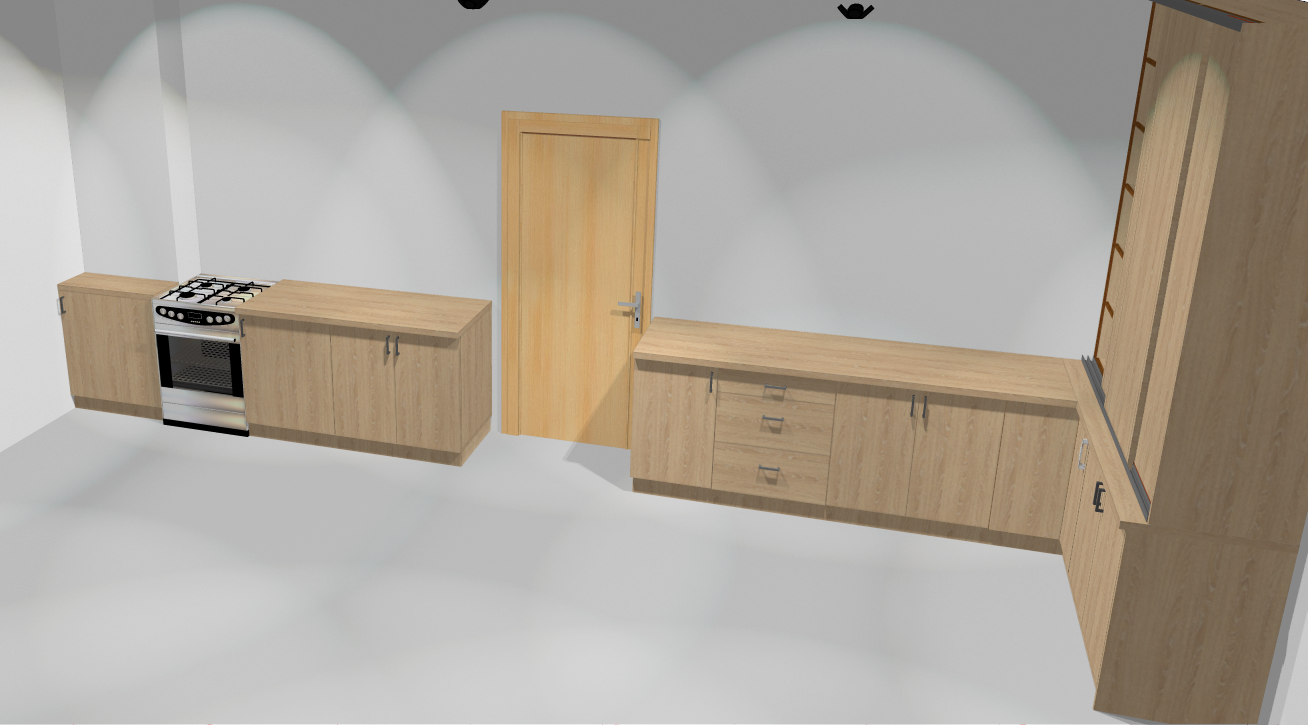 Pomieszczenia kuchni przykładowe rysunki Pomieszczenia kuchni przykładowe rysunki Pomieszczenia kuchni przykładowe rysunki Pomieszczenia kuchni przykładowe rysunki Pomieszczenia kuchni przykładowe rysunki Pomieszczenia kuchni przykładowe rysunki Pomieszczenia kuchni przykładowe rysunki Pomieszczenia kuchni przykładowe rysunki Pomieszczenia kuchni przykładowe rysunki Pomieszczenia kuchni przykładowe rysunki Pomieszczenia kuchni przykładowe rysunki Pomieszczenia kuchni przykładowe rysunki Pomieszczenia kuchni przykładowe rysunki Pomieszczenia kuchni przykładowe rysunki Pomieszczenia kuchni przykładowe rysunki Pomieszczenia kuchni przykładowe rysunki Pomieszczenia kuchni przykładowe rysunki Pomieszczenia kuchni przykładowe rysunki 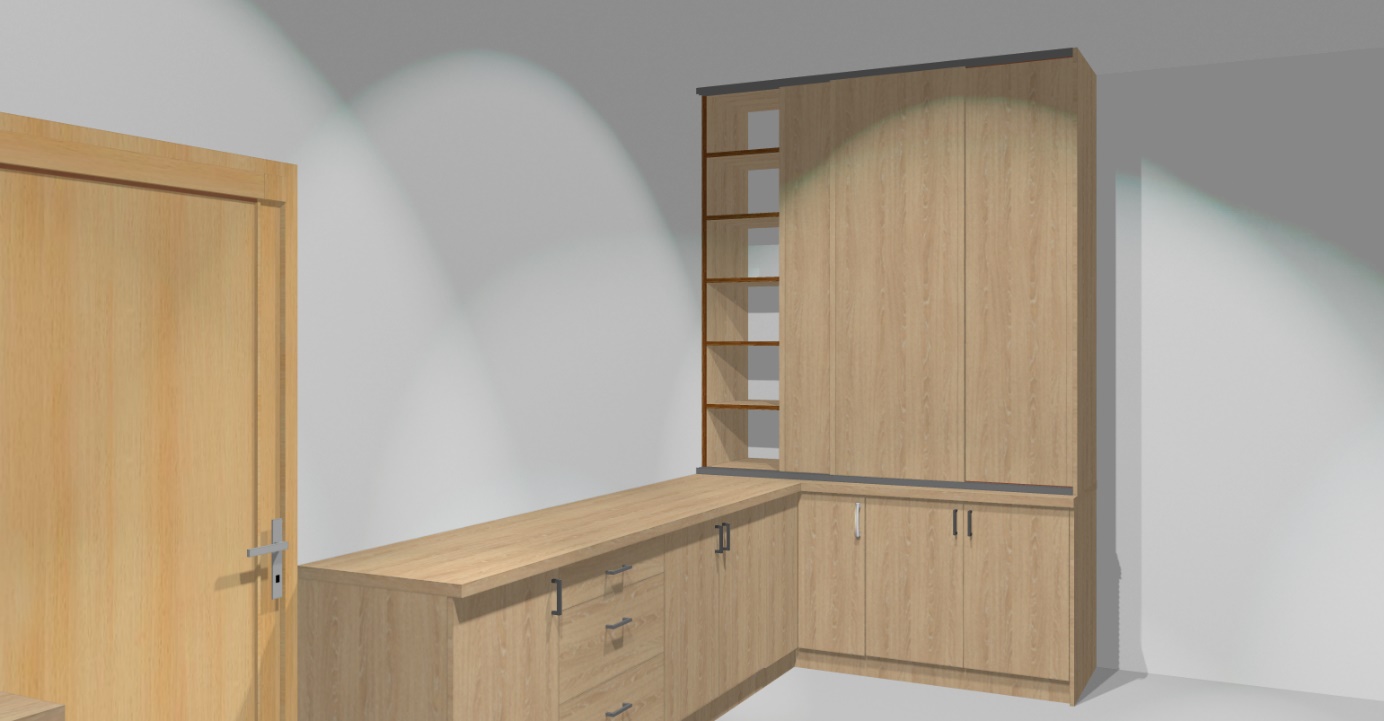 Część IV Artykuły gastronomiczne Część IV Artykuły gastronomiczne Część IV Artykuły gastronomiczne Część IV Artykuły gastronomiczne Część IV Artykuły gastronomiczne Część IV Artykuły gastronomiczne Część IV Artykuły gastronomiczne Część IV Artykuły gastronomiczne Część IV Artykuły gastronomiczne L.p Elementy wyposażenia Klubu Seniora „Pozytywka”Ilość jednostekRodzaj miary Cena jednostkowa netto ( zł)Cena jednostkowa netto ( zł)Podatek VAT 23 % złWartość brutto Wartość brutto 1. Garnki Zestaw 8 garnków składający się z:- garnek emaliowany o poj. min. 7l – 2 szt.- garnek emaliowany o poj. min. 5,4l – 2 szt.- garnek emaliowany o poj. min. 3,6l – 2 szt.- garnek emaliowany o poj. min. 2,6l – 2 szt.Do każdego garnka w zestawie szklana pokrywa z uchwytem nienagrzewającym się.Zastosowanie do płyty indukcyjnej, ceramicznej, gazowej. Można myć w zmywarce.Min. 4 kolory garnków do wyboru. 1Komplet 2. Patelnie Zestaw 8 patelni składający się z:- patelnia o średnicy min. 30 cm – 2 szt.- patelnia o średnicy min. 28 cm – 2 szt.- patelnia o średnicy min. 26 cm – 2 szt.- patelnia o średnicy min. 24 cm – 2 szt.Wysokość patelni min. 65mmPatelnie wykonane w technologii odkuwanego aluminium, dzięki czemu szybko i równomiernie się nagrzewają, a także są bardzo trwałe i odporne na odkształcenia. Wewnątrz pokryte są powłoką Non-Stick  min. 3-warstwowa powłoka o doskonałych właściwościach nieprzywierających, wyjątkowo odporna na zarysowania i ścieranie. Przystosowane są do użytku na wszystkich rodzajach kuchenek.
1Komplet 3. Rondel Rondel emaliowany o pojemności min. 1,8l Przystosowany do użytku na wszystkich rodzajach kuchenek.4 Szt. 4. Komplet naczyń Komplet naczyń składający się z poniższych elementów:Talerze, kubki oraz miski wykonane ze szkła hartowanego w kolorze białym stanowiące zestaw pod względem wzoru wykonania:- talerz głęboki o średnicy min. 23 cm- talerz duży o średnicy min. 27 cm- talerz mały o średnicy min. 17 cm- kubek o pojemności min. 280 ml – 2 szt.- miska o średnicy min. 22 cm- szklanka wysoka o pojemności min. 290 ml, średnica min. 6 cm, wysokość min. 12,5 cm – 2 szt.Sztućce wykonane z wysokiej jakości stali nierdzewnej 18/10, jednolite pod względem wzoru wykonania:- nóż o długości min. 20 cm- widelec o długości min. 19 cm- łyżka stołowa o długości min. 19 cm- łyżeczka do kawy/ herbaty o długości min. 12 cm50Szt. 5. Blachy do ciasta Zestaw blach do ciasta wykonanych z blachy ocynowanej z fakturowanym dnem i wysokością min. 6 cm, w formie prostokąta, składający się z:- blacha o wymiarze min. 35 x 28 cm – 2 szt.- blacha o wymiarze min. 28 x 23,5 cm – 2 szt.- blacha o wymiarze min. 39 x 23,5 cm – 2 szt.- blacha o wymiarze min. 41 x 30 cm – 2 szt.- blacha o wymiarze min. 30 x 11 cm – 2 szt.1Komplet 6. Brytfanna Wykonana ze szkła żaroodpornego, przezroczystego. Odporność na temperaturę w zakresie min. -30 do + 340 stopni.- brytfanna o wymiarze min. 28 x 17 cm- brytfanna o wymiarze min. 29 x 23 cm- brytfanna o wymiarze min. 31 x 20 cm- brytfanna o wymiarze min. 30 x 21 cm1 Komplet 7. Patera Wykonana z wysokiej jakości szkła, z rantem do góry o wysokości min. 1,2 cm, na nóżce o średnicy min. 11 cm:- patera o średnicy min. 28 cm – 5 szt.- patera o średnicy min. 32 cm – 5 szt.1Komplet 8. Chlebak Chlebak wykonany z wysokiej jakości stali nierdzewnej o grubości min. 0,3 mm, pokrywa łagodnie się otwiera i zamyka. Przeznaczony do przechowywania wszystkich rodzajów pieczywa.Rozmiar min. - Szer. 35 cm- Gł. 22 cm- Wys.15 cm1Szt. Część V Urządzenia medyczne i rehabilitacyjne Część V Urządzenia medyczne i rehabilitacyjne Część V Urządzenia medyczne i rehabilitacyjne Część V Urządzenia medyczne i rehabilitacyjne Część V Urządzenia medyczne i rehabilitacyjne Część V Urządzenia medyczne i rehabilitacyjne Część V Urządzenia medyczne i rehabilitacyjne Część V Urządzenia medyczne i rehabilitacyjne L.pElementy wyposażenia Klubu Seniora „Pozytywka”Ilość jednostekRodzaj miary Cena jednostkowa netto Cena jednostkowa netto Podatek VAT 23% zł Wartość bruttu zł1.Bieżnia elektryczna - wyświetlacz LCD- maksymalna waga użytkownika min. 130 kg.- maksymalna moc silnika: min. 3,0 km- regulacja kąta nachylenia min. 3 stopniowa- wejście MP3- wejście USB- wejście AUX- wejście na kartę SD- wbudowane głośniki- klucz bezpieczeństwa- system amortyzacji min. 6 punktów- min 10 programów treningowych- możliwość wprowadzenia własnych parametrów(płeć, wzrost ,waga wiek)- boczne stopery- prędkość do 15 km/h- min. 6 przycisków do bezpośredniej regulacji prędkości- pas bieżni –antypoślizgowy- sensory dotykowe do pomiaru pulsu- stopki poziomujące- min. 2 uchwyty na bidon -kółka transportowe- waga max .55 kg- długość max. 160 cm- szerokość max .75 cm.- wysokość  max.125 cm.- teleskopowy system składania /rozkładania bieżni (siłownik gazowy)3Szt. 2.Rower rehabilitacyjny -magnetyczny-waga systemu oporu magnetycznego -7 kg.-min. 8 stopniowa regulacja oporu- kierownica pokryta pianką-siedzisko regulowane w poziomie i pionie - miękkie siedzisko wypełnione żelem-regulacja pozioma siodełka w zakresie min. 7,5 cm-rolki transportowe-wyświetlacz LED-regulacja kierownicy- komputer treningowy(prędkość ,dystans,kalorie ,czaspuls)-funkcja SCAN-antypoślizgowe pedały z blokującym paskiem-wysokość siodełka od min.67cm- do max89 cm-szerokość siodełka min.27,5 cm-długość siodełka min. 27,5 cm-waga urządzenia min.21 kg .-wymiary max.92-44x125 cm .4Szt. Szt. 3.Drabinka do ćwiczeń Drabinka pozwala na wykonywanie ćwiczeń z zakresu korekcji i rozciągania sylwetki oraz wzmacniania mięśni, pozwala na zaangażowanie wielu różnych partii ciała.- Materiał: drewno sosnowe (konstrukcja) i bukowe (szczeble) - Wysokość całkowita: min. 190 cm - Szerokość całkowita: min. 70 cm - Głębokość całkowita: min. 11 cm - Grubość desek bocznych: min. 3 cm - Średnica szczebli: min. 3 cm - Długość szczebli: min. 68 cm - Ilość szczebli: max. 12- Szczeble o wymiarze: min. fi 30 mm - Obciążenie: min. 125 kg4Szt. Szt. 4.Maty do ćwiczeń - materiał-pianka PVC- łatwe w czyszczeniu- bez pamięci kształtu - możliwość prania w pralce- długość min. 170cm.- szerokość min. 55 cm- grubość min. 0,5 cm                - antypoślizgowe10Szt. Szt. 5.Ciężarki hantle 0,5 kg waga 0,5 kg,-pokrycie winylowe ,nie absorbujące wilgoci ani zanieczyszczeń               -wygodny uchwyt10Szt. 6.Kije do NordicWalking-wykonane z lekkiego stopu aluminium-wyprofilowana raczka -uchwyty na dłoń-3-segmentowe rozkładane teleskopowo-system ANTI-SHOCK-zakończone grotem z utwardzonej stali-gumowe końcówki do nawierzchni równej i twardej-talerzyki przeciwśnieżne-długość przy złożeniu max. 66 cm-długość po maksymalnym rozłożeniu max. 137 cm-możliwość wyboru koloru (min. 4 kolory)40Szt. 7.Stół do rehabilitacji - dwuczęściowy blat- uchwyty na pasy do stabilizacji po obu stronach leża- długość od 200 cm- do 220 cm- szerokość od 70 cm-do 90 cm- wysokość min. 70 cm- obciążenie min. 280 kg- tapicerka  skóropodobna.Podgłówek regulowany sprężyną gazową- regulacja kata nachylenia zagłówka od min. -50 stopni do +45 stopni- otwór w podgłówku oraz leżu (z zatyczką)- regulowana stopkaMateriał o podwyższonej odporności na oleje ,alkohol i płyny  ustrojowe- możliwość wyboru min. 20 kolorów tapicerki- odporny na zapalenie- norma PN-EN 1020-10- odporny na ścieranie- norma PN-EN ISO 5470-2.PN-EN 12947-4-odporny na rozdarcia- norma PN-EN ISO 4674-1 -materiał zbadany pod kątem substancji szkodliwych- certyfikat OEKO-TEX,STANDARD 100 – należy dołączyć do oferty                -kolor stelaża-biały2Szt. 